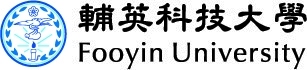 104學年度第1學期行事曆104年5月21日103學年度第9次行政會議通過附註：1. 104學年度第1學期：104年9月14日開學；105年1月16日學期結束，共計上課18週。104學年度第2學期(規劃)：105年2月22日開學；105年6月25日學期結束，共計上課18週。2.本行事曆如遇有特殊情形，得依行政程序調整之。3.各處室及進修部詳細行事曆詳見各單位網頁。4.「104及105年原住民族放假之歲時祭儀日期」依行政院原住民族委員會公告日為準。年月週次星     期星     期星     期星     期星     期星     期星     期重  要  記  事年月週次日一二三四五六重  要  記  事104年8月1 1日  第一學期開始104年8月23456782日  碩士口試學位申請開始3日  104學年度第1學期學術活動、教師研習、實務學習、工作坊經費補助申請開始7日  ＊日五專、日二技、碩士班新生註冊截止＊進二技、進四技運動績優單招、進四技高中生申請入學及碩士在職專班註冊截止104年8月91011121314 1514日 ＊日四技新生註冊截止104年8月1617181920 212217日 進四技聯合登記分發註冊截止20日 各系繳交104學年度第2學期專兼任教師授課明細表截止104年8月232425262728 29104年8月303131日 ＊暑修班成績登錄開始(網路及上傳PDF檔)＊進四技單獨招生註冊截止104年9月12345104年9月67891011127日  全校導師工作研習會8日  104學年度新生營開始9日  暑修班成績登錄截止(網路及上傳PDF檔)10日 大學部新生體檢11日 ＊教師上網登錄「課程計畫」截止＊專科部新生體檢＊104學年度新生營結束104年9月一1314151617181914日 開學日，全校正式上課＊第一階段加退選開始(上午9時起)＊舊生註冊截止＊期初抵免學分作業開始＊校外各項獎助學金申請開始＊就學貸款申請撥款通知書收件及登錄截止＊104學年度第1學期「各類生學雜費減免」收件截止＊住宿生低收入戶住宿費減免申請開始＊專科生班長(含轉復學生)會議＊教師評鑑上網登錄並繳交自評資料開始 (繳交至所屬學院)15日 ＊第一階段加退選截止(中午12時止)＊104學年度「大專弱勢學生助金」申請開始＊大學生班長會議16日 ＊第二階段加退選開始(下午2時起)18日 ＊第二階段加退選截止(上午10時止)＊外校生校際選課申請截止(上午10時止)104年9月二2021222324252621日 ＊最後網路即時退選(上午9時~下午4時)＊宿舍防震災演練開始22日 特殊身分學生人工選課(1)日間部：上午9時~下午5時(2)進修部：下午6時10分~9時30分23日 特殊身分學生人工選課(1)日間部：上午9時~下午5時(2)進修部：下午6時10分~9時30分24日 特殊身分學生人工選課(1)日間部：上午9時~下午5時(2)進修部：下午6時10分~9時30分25日 ＊宿舍防震災演練結束＊優質教材競賽、教學檔案競賽教務會議頒獎(暫定)＊104學年度第1次教務會議104年9月三2728293027日 中秋節（28日補假一天）29日 確認本學期修習科目開始(下午2時起)30日 ＊確認本學期修習科目截止(下午4時30分止)＊延修生就學貸款登錄申請及撥款通知書收件截止＊新生班級導師網路登錄班級幹部名單截止 104年10月三1231日  教學反應調查評量結果上網公告(供全校教師查詢)2日  ＊期初抵免學分作業截止＊延修生註冊截止3日  水肺潛水體驗研習暨考照開始104年10月四456789104日  水肺潛水體驗研習暨考照截止5日  退選申請開始(上午9時起)8日  退選申請截止(下午4時止)10日 國慶紀念日（9日補假一天）104年10月五1112131415161712日 系(學程)主任完成審核學生退選申請案(下午5時止)14日 ＊第二梯次種子志工培訓研習會暨「3Q躍進─活力健身操」精英競賽＊住宿生低收入戶住宿費減免申請截止＊教師評鑑上網登錄並繳交自評資料截止(受評教師繳交至所屬學院)＊教師教具研製競賽評審暨作品發表會活動(暫定)15日 104學年度「大專弱勢學生助金」收件截止104年10月六1819202122232424日 體適能檢測員研習暨考照開始104年10月七2526272829303125日 體適能檢測員研習暨考照截止104年11月八12345672日  ＊104學年度第2學期五專1-3年級免學費補助申請開始＊104學年度第2學期學術活動經費補助申請開始104年11月九891011121314專科部護理科統一期中考試週12日 校慶104年11月十1516171819202116日 ＊開課單位上網開設104學年第2學期課程開始＊104學年度第2學期課程時間表及配課資料建置開始＊聘任兼任教師申請開始＊期中預警登錄開始＊轉系科申請事宜公告19日 104學年度第2學期五專1-3年級免學費補助申請截止104年11月十一2223242526272823日 ＊開課單位上網開設104學年第2學期課程截止＊轉系科申請開始27日 104學年度第1學期教師學術活動、教師研習、實務學習、工作坊經費核銷截止28日 校慶運動會暨園遊會104年11月十二293030日 輔系、雙主修、學分學程及榮譽菁英學程申請事宜公告104年12月十二123451日  ＊104學年度第2學期「各類生學雜費減免」申請開始＊教師提出著作升等申請(相關資料送至人事室) 開始2日  聘任兼任教師申請截止4日  ＊期中預警登錄截止＊轉系科申請截止 104年12月十三 67891011127日  輔系、雙主修、學分學程及榮譽菁英學程申請開始9日  104學年度第2學期課程時間表及配課資料建置截止10日 碩士口試學位申請截止104年12月十四1314151617181914日 ＊開課單位上網建置104學年度第2學期「開課選課規劃系統」資料開始＊104學年度第2學期班級幹部遴選開始＊教師評鑑學院初審作業截止18日 ＊開課單位上網建置104學年度第2學期「開課選課規劃系統」資料截止＊輔系、雙主修、學分學程及榮譽菁英學程申請截止104年12月十五2021222324252620日 教師提出著作升等申請(相關資料送至人事室) 截止21日 104學年度第1學期網路「教學反應調查」開始25日 ＊學生獎懲建議表提出截止＊104學年度第2學期學術活動經費補助申請截止104年12月十六272829303128日 期末抵免學分作業開始30日 ＊公布104學年度第2學期課程資訊(上午9時起)＊班級操行成績網路登錄及書面繳交截止＊導師網路登錄104學年度第2學期班級幹部名單截止＊104學年度第2學期「各類生學雜費減免」收件截止31日 校慶運動會暨園遊會之補假日105年1月十六121日 開國紀念日（放假一天）105年1月十七34567896日  104學年度第2學期第一階段初選開始(上午9時起)8日  ＊104學年度第2學期第一階段初選截止(中午12時止)＊104學年度第2次教務會議105年1月十八10111213141516專科部護理科統一期末考試週11日 ＊104學年度第2學期第二階段初選開始(上午9時起)＊學期成績登錄開始(網路及上傳PDF檔)13日 104學年度第2學期第二階段初選截止(中午12時止)15日 ＊期末抵免學分作業截止＊專任教師校外兼課申請截止16日 選舉投票日（停課一天）105年1月17181920212223寒假開始20日 學期成績登錄截止(網路及上傳PDF檔)23日 104學年度第1學期網路「教學反應調查」截止105年1月2425 262728293029日 寄發學期成績單105年1月3131日 第一學期結束